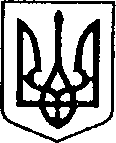 УКРАЇНАЧЕРНІГІВСЬКА ОБЛАСТЬН І Ж И Н С Ь К А    М І С Ь К А    Р А Д АВ И К О Н А В Ч И Й    К О М І Т Е ТР І Ш Е Н Н Явід 12.07.2018  р.	                                 м. Ніжин		           № _220Про розгляд матеріалів комісії з питань захисту прав дитиниВідповідно до статей 34, 42, 51,52, 53, 59, 73 Закону України «Про місцеве самоврядування в Україні», Регламенту виконавчого комітету Ніжинської міської ради, затвердженого рішенням виконавчого комітету Ніжинської міської ради Чернігівської області VII скликання від 11 серпня 2016 року №220, протоколу засідання комісії з питань захисту прав дитини від 06.07.2018 р., та  розглянувши клопотання служби у справах дітей, виконавчий комітет міської ради вирішив:1. На підставі статей 176, 177, 190 Сімейного кодексу України, статей 17, 18 Закону України «Про охорону дитинства», статті 12 Закону  України «Про основи соціального захисту бездомних громадян і безпритульних дітей», статті 32 Цивільного кодексу України дозволити:1.1. ПІП прийняти в дар на ім’я малолітньої дитини ПІП, 20.12.2007р.н., від бабусі, ПІП, квартиру (конфіденційна інформація) в місті Ніжині та підписати договір дарування.1.2. ПІП, ПІП прийняти в дар на ім’я малолітньої дитини ПІП, 22.10.2009 р.н., від дідуся, ПІП, 1/3 частину квартири (конфіденційна інформація)  в місті Ніжині що належить йому згідно з свідоцтвом про право власності на житлота підписати договір дарування.1.3.ПІП, ПІП купити на ім’я малолітньої доньки ПІП, 26.07.2004р.н., квартиру (конфіденційна інформація) в місті Ніжині та підписати договір купівлі-продажу.1.3.ПІП, ПІП продати від імені малолітньої доньки ПІП, 26.07.2004р.н., 1/3 частину квартири (конфіденційна інформація) в місті Ніжині,за умови купівлі на ім’я малолітньої дитини квартири (конфіденційна інформація) в місті Ніжині та підписати договір купівлі-продажу.2. На підставі статей 243, 244 Сімейного кодексу України, статей 58, 61, 62, 63 Цивільного кодексу України, пунктів 2.1, 2.2, 2.4, 3.1 Правил опіки та піклування призначити:2.1. ПІП опікуном над малолітньою дитиною ПІП, 15.09.2017 р. н., який має статус дитини, позбавленої батьківського піклування, та видати посвідчення опікуна.3. Начальнику служби у справах дітей (Рацин Н.Б.) забезпечити оприлюднення даного рішення на офіційному сайті міської ради протягом 5 робочих днів з дня його прийняття.4. Контроль за виконанням рішення покласти на заступника міського голови Алєксєєнка І.В.Міський голова                                            А.В. ЛінникВізують:Начальникслужбиу справах дітей Н.Б. РацинЗаступникміськогоголовиз питаньдіяльностівиконавчихорганів ради             І.В. АлєксєєнкоКеруючий справами                                                                   С.О.КолесникНачальниквідділуюридично-кадровогозабезпечення                                                                                В.О. ЛегаПояснювальна запискадо проекту рішення «Про розгляд матеріалів комісії з питань захисту прав дитини»Відповідно до статей 34, 42, 51,52, 53, 59, 73 Закону України «Про місцеве самоврядування в Україні», Регламенту виконавчого комітету Ніжинської міської ради, затвердженого рішенням виконавчого комітету Ніжинської міської ради Чернігівської області VII скликання від 11 серпня 2016 року №220, виконавчий комітет міської ради має право розглядати питання щодо правових засад захисту прав малолітніх (неповнолітніх) дітей.Проект рішення складається з двох розділів:Розділ І. З метою захисту прав та інтересів малолітніх та неповнолітніх дітей, на підставі статей 176, 177  Сімейного кодексу України, статей 17, 18 Закону України «Про охорону дитинства», статті12 Закону  України «Про основи соціального захисту бездомних громадян і безпритульних дітей», статті 32 Цивільного кодексу України виконавчий комітет, як орган опіки та піклування, дає згоду на вчинення правочинів з майном, право власності чи право на користування яким мають діти.Розділ ІІ.На підставі ст. ст. 243, 244 Сімейного кодексу України, ст.ст. 58, 61, 62, 63 Цивільного кодексу України, п.2.1, 2.2, 2.4, 3.1 Правил опіки та піклування виконавчий комітет, та згідноп.42 постанови Кабінету Міністрів України від 24.09.2008 р. № 866 «Питання діяльності органів опіки та піклування, пов’язаної із захистом прав дитини» виконавчий комітет, як орган опіки та піклування, як орган опіки та піклування,призначає опіку над дитиною яка має статус дитини, позбавленої батьківського піклування.Даний проект рішення містить інформацію, яка належить до конфіденційної та  без згоди осіб, яких вона стосується, опублікуванню не підлягає відповідно до статті 32 Конституції України, статей 301, 302 Цивільного кодексу України, Закону України «Про доступ до публічної інформації» №2939-VI від 13.01.2011р., «Про захист персональних даних» №2297-VI від 01.06.2010 р. Проект рішення оприлюднений на сайті Ніжинської міської ради з 11.07.2018 р.Даний проект рішення потребує дострокового розгляду, оскільки рішення про встановлення опіки, піклування дасть можливість дитині, позбавленій батьківського піклування виховуватися у сімейному колі.Враховуючи вищевикладене, проект рішення «Про розгляд матеріалів комісії з питань захисту прав дитини» може бути розглянутий на засіданні виконавчого комітету з позитивним вирішення питанням.Доповідати проект рішення «Про розгляд матеріалів комісії з питань захисту прав дитини» на засіданні виконавчого комітету Ніжинської міської ради буде начальник сектора профілактики правопорушень серед неповнолітніх служби у справах дітей Єрофєєва Л.Г..Заступник міськогоголови                                         І.В. Алєксєєнко